 Paramedic Occupations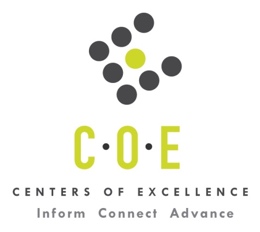 Labor Market Information ReportCity College of San FranciscoPrepared by the San Francisco Bay Center of Excellence for Labor Market ResearchMarch 2019RecommendationBased on traditional labor market data that combines the Paramedic and Emergency Medical Technician (EMT) occupations into one occupational title, there appears to be an oversupply of students compared to the demand data that is available.  The apparent oversupply is about 467 students annually in the Bay region and about 68 students annually in the Mid-Peninsula Sub-Region (San Francisco and San Mateo Counties). However, City College of San Francisco has operated a Paramedic program since 2003 and believes the demand for Paramedics is not accurately reflected in the EMSI (traditional) labor market data.  This is because the labor market data for Paramedics is not being provided as a separate and distinct occupation.  Also supply for Paramedics is combined with supply for EMTs, which make it difficult to know which students under TOP 1250.00 (Emergency Medical Services) are seeking employment as Paramedics.  In addition, CCSF states that local Fire Departments are not adequately represented in the labor market data and Fire Departments are the major employer hiring CCSF students. Finally, 78% of CCSF students who took courses on TOP 1250.00 were employed four quarters after exit, indicating CCSF students seeking employment as Paramedics are being hired in the labor market. The SOC code for EMTs and Paramedics is in the process of being revised by the Labor Department so that in the future, labor market data will be available for each occupation separately.  This report also provides student outcomes data on employment and earnings for programs on TOP 1250.00 - Emergency Medical Services in the state and region. It is recommended that these data be reviewed to better understand how outcomes for students taking courses on this TOP code compare to potentially similar programs at colleges in the state and region, as well as to outcomes across all CTE programs at City College of San Francisco (CCSF) and in the region. IntroductionThis report profiles Paramedic Occupations in the 12 county Bay region and in the Mid-Peninsula sub-region for the revision to an existing program at City College of San Francisco. Occupational DemandTable 1. Employment Outlook for Paramedic Occupations in Bay RegionSource: EMSI 2019.1Bay Region includes Alameda, Contra Costa, Marin, Monterey, Napa, San Benito, San Francisco, San Mateo, Santa Clara, Santa Cruz, Solano and Sonoma CountiesTable 2. Employment Outlook for Paramedic Occupations in Mid-Peninsula Sub-RegionSource: EMSI 2019.1Mid-Peninsula Sub-Region includes San Francisco and San Mateo CountiesJob Postings in Bay Region and Mid-Peninsula Sub-RegionTable 3. Number of Job Postings by Occupation for latest 12 months (Jan 2018 - Dec 2018)Source: Burning GlassTable 4. Top Job Titles for Paramedic Occupations for latest 12 months (Jan 2018 - Dec 2018)Source: Burning GlassIndustry ConcentrationTable 5. Industries hiring Paramedics in Bay RegionSource: EMSI 2018.4Table 6. Top Employers Posting Paramedic Occupations in Bay Region and Mid-Peninsula Sub-Region (Jan 2018 - Dec 2018)Source: Burning GlassEducational SupplyThere are 8 community colleges in the Bay Region issuing 944 awards annually on TOP 1250.00 - Emergency Medical Services. There are two colleges in the Mid-Peninsula Sub-Region issuing 139 awards annually on this TOP code.Table 7. Awards on TOP 1250.00 - Emergency Medical Services in the Bay RegionSource: IPEDS, Data Mart and LaunchboardNOTE: Headcount of students who took one or more courses is for 2016-17. The annual average for awards is 2014-17 unless there are only awards in 2016-17. The annual average for other postsecondary is for 2013-16.Gap AnalysisBased on the traditional labor market data included in this report, there appears to be an oversupply in the Bay region with 477 annual openings for Paramedic occupations and 944 annual awards for an annual oversupply of 467. In the Mid-Peninsula Sub-Region, there also appears to be an oversupply with 71 annual openings and 139 annual awards for an annual oversupply of 68 students.However, City College of San Francisco indicates it has operated a Paramedic program since 2003 and believes the demand for Paramedics is not accurately reflected in the EMSI (traditional) labor market data.  This is because the data for Paramedics is not being provided as a separate and distinct occupation, but rather combined with demand for EMTs.  Also, supply for Paramedics is combined with supply for EMTs, which make it difficult to know which students under TOP 1250.00 (Emergency Medical Services) are seeking employment as Paramedics.  In addition, CCSF states that local Fire Departments are not adequately represented in the labor market data and Fire Departments are the major employer hiring CCSF students. Finally, 78% of CCSF students who took courses on TOP 1250.00 were employed four quarters after exit, indicating CCSF students seeking employment as Paramedics are being hired in the labor market. The SOC code for EMTs and Paramedics is in the process of being revised by the Labor Department so that in the future, labor market data will be available for each occupation separately.  Student OutcomesTable 8. Four Employment Outcomes Metrics for Students Who Took Courses on TOP 1250.00 - Emergency Medical ServicesSource: Launchboard Pipeline (version available on 2/27/19)Skills, Certifications and EducationTable 9. Top Skills for Paramedic Occupations in Bay Region (Jan 2018 - Dec 2018)Source: Burning GlassTable 10. Certifications for Paramedic Occupations in the Bay Region (Jan 2018 - Dec 2018)Note: 12% of records have been excluded because they do not include a certification. As a result, the chart below may not be representative of the full sample.Source: Burning GlassTable 11. Education Requirements for Paramedic Occupations in Bay Region Note: 65% of records have been excluded because they do not include a degree level. As a result, the chart below may not be representative of the full sample.Source: Burning GlassMethodologyOccupations for this report were identified by use of skills listed in O*Net descriptions and job descriptions in Burning Glass. Labor demand data is sourced from Economic Modeling Specialists International (EMSI) occupation data and Burning Glass job postings data. Educational supply and student outcomes data is retrieved from multiple sources, including CTE Launchboard and CCCCO Data Mart.SourcesO*Net OnlineLabor Insight/Jobs (Burning Glass) Economic Modeling Specialists International (EMSI)  CTE LaunchBoard www.calpassplus.org/Launchboard/ Statewide CTE Outcomes SurveyEmployment Development Department Unemployment Insurance DatasetLiving Insight Center for Community Economic DevelopmentChancellor’s Office MIS systemContactsFor more information, please contact:Doreen O’Donovan, Data Research Analyst, for Bay Area Community College Consortium (BACCC) and Centers of Excellence (CoE), doreen@baccc.net or (831) 479-6481John Carrese, Director, San Francisco Bay Center of Excellence for Labor Market Research, jcarrese@ccsf.edu or (415) 267-6544Emergency Medical Technicians and Paramedics (SOC 29-2041): Assess injuries, administer emergency medical care, and extricate trapped individuals.  Transport injured or sick persons to medical facilities.Entry-Level Educational Requirement: Postsecondary non-degree awardTraining Requirement: NonePercentage of Community College Award Holders or Some Postsecondary Coursework: 67%Occupation 2017 Jobs2022 Jobs5-Yr Change5-Yr % Change5-Yr Open-ingsAnnual Open-ings10% Hourly WageMedian Hourly WageEmergency Medical Technicians and Paramedics4,9805,695715 14%2,384477$11.16 $17.76 Occupation 2017 Jobs2022 Jobs5-Yr Change5-Yr % Change5-Yr Open-ingsAnnual Open-ings10% Hourly WageMedian Hourly WageEmergency Medical Technicians and Paramedics85994990 10%35671$11.45 $19.64 OccupationBay Mid-PeninsulaEmergency Medical Technicians and Paramedics35597Common TitleBayMid-PeninsulaCommon TitleBayMid-PeninsulaParamedic6925Healthcare Specialist106Emergency Medical Technician467Emergency Room In64EMT4614Safety/Security EMT66Emergency Room234Medical Responder51EMT Basic192Norcal Ambulance EMT Call Es41Emergency Medicine179Regional Technician40EMT -B121Adjunct Instructor30Industry – 6 Digit NAICS (No. American Industry Classification) CodesJobs in Industry (2017)Jobs in Industry (2022)% Change (2017-22)% in Industry (2017)Ambulance Services (621910)3,0693,05319%61.3%Local Government, Excluding Education and Hospitals (903999)9129208%18.5%General Medical and Surgical Hospitals (622110)2792802%5.6%Hospitals (Local Government) (903622)20921517%4.3%Federal Government, Military (901200)182181 (2%)3.6%HMO Medical Centers (621491)575737%1.2%EmployerBayEmployerBayEmployerMid-PeninsulaPro Transport32Falcon Cct5Pro Transport13Norcal Ambulance18State of California5Protransport 16Amr Healthcare15Falck Company4Amr Healthcare5Medcor Incorporated15Falcon Ambulance4Norcal Ambulance5Protransport 114Falcon Critical Care 4Voyig4On Site Health Safety8Medcor4Millennium Group3Army National Guard7US Army4Sunbelt Management Associates3Royal Ambulance Service7American Medical Response 3American Medical Response Incorporated2Falck Northern California6California's Great America3Treasure Island Job Corps2Amr5Lucile Packard Childrens Hospital3Army National Guard1Atlas Lift Tech5Millennium Group3California State University1CollegeSub-RegionHeadcountHeadcountAssociatesCertificatesTotalChabotEast Bay250250Contra CostaEast Bay220220FoothillSilicon Valley5715715454HartnellSanta Cruz & Monterey7070Las PositasEast Bay269269Los MedanosEast Bay349349134134MarinNorth Bay8888MerrittEast Bay15515511MontereySanta Cruz & Monterey2132133535NapaNorth Bay175175San FranciscoMid-Peninsula4404408787San Francisco CentersMid-Peninsula132132San JoseSilicon Valley130130San MateoMid-Peninsula7575Santa RosaNorth Bay1,1841,184554554SkylineMid-Peninsula2742745252SolanoNorth Bay2162162727Total Bay RegionTotal Bay RegionTotal Bay Region 4,811  0    944  944 Total Mid-Peninsula Sub-RegionTotal Mid-Peninsula Sub-RegionTotal Mid-Peninsula Sub-Region92101391392015-16Bay 
(All CTE Programs)San Francisco (All CTE Programs)State (1250.00)Bay (1250.00)Mid-Peninsula (1250.00)City College of San Francisco (1250.00)% Employed Four Quarters After Exit74%72%72%76%76%78%Median Quarterly Earnings Two Quarters After Exit$10,550$10,170$7,231$8,225$8,134$8,090Median % Change in Earnings46%31%68%59%34%32%% of Students Earning a Living Wage63%65%52%52%43%41%SkillPostingsSkillPostingsSkillPostingsCardiopulmonary Resuscitation (CPR)191Cleaning28Assisted Living21Patient Care135Patient Transportation and Transfer27Emergency Vehicle Operation20Advanced Cardiac Life Support (ACLS)70HAZMAT26Hepatitis B20Occupational Health and Safety57Medical Coding24Measles Mumps Rubella (MMR)20Medical Triage52Customer Service23Scheduling20Customer Contact43Electrocardiogram (EKG / ECG)23Community Relations19Emergency Medicine40Motor Vehicle Operation23Fire Protection19Life Support40Patient Interviewing23Information Systems19Critical Care38Treatment Planning23Primary Care19Customer Billing34Case Management22Patient Assistance18Public Health and Safety31Electronic Medical Records22Safety Training18Trauma30Hoisting Equipment22Teaching16CertificationPostingsCertificationPostingsEmergency Medical Technician (EMT)235Board Certified/Board Eligible5Driver's License170Board Certified in Emergency Medicine4Medical Examiner's License59Certified Emergency Nurse4Advanced Cardiac Life Support (ACLS) Certification58Certified Medical Assistant4Basic Life Saving (BLS)54Certified Pediatric Emergency Nurse4Paramedic Certification32Emergency Vehicle Operator4National Registry of Emergency Medical Technicians (NREMT)29Security Clearance4First Aid Cpr Aed27Certified Patient Account Technician3American Heart Association Certification24Phlebotomy Certification2Basic Cardiac Life Support Certification15CDL Class A1Nurse Practitioner13Ca License1Firefighter8Certified Compensation Professional (CCP)1Firefighter II7Certified Ophthalmic Technician1Education (minimum advertised)Latest 12 Mos. PostingsHigh school or vocational training115 (93%)Associate Degree8 (7%)Bachelor’s Degree or Higher0 (0%)